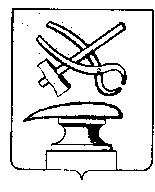 Российская ФедерацияПензенская область                              СОБРАНИЕ ПРЕДСТАВИТЕЛЕЙ               ГОРОДА КУЗНЕЦКАРЕШЕНИЕО признании утратившими силу некоторых решений Собрания представителей города Кузнецка В соответствии с Законом Пензенской области от 24.11.2021 № 3765-ЗПО «О перераспределении отдельных полномочий в сфере градостроительной деятельности между органами местного самоуправления и органами государственной власти Пензенской области» (с последующими изменениями), статьей 21 Устава города Кузнецка Пензенской области, Собрание представителей города Кузнецка решило:1. Признать утратившими силу следующие решения Собрания представителей города Кузнецка:1.1. пункт 1 решения Собрания представителей города Кузнецка от 26.04.2017 № 37-42/6 «О публичных слушаниях в городе Кузнецке, проводимых в соответствии с градостроительным законодательством»;1.2. решение Собрания представителей города Кузнецка от 31.05.2018        № 30-58/6 «О внесении изменений в решение Собрания представителей города Кузнецка Пензенской области от 26.04.2017 № 37-42/6 «Об утверждении Положения о публичных слушаниях по вопросам градостроительной деятельности в городе Кузнецке Пензенской области»;1.3. решение Собрания представителей города Кузнецка от 28.05.2020        № 31-9/7 «О внесении изменений в решение Собрания представителей города Кузнецка Пензенской области от 26.04.2017 № 37-42/6 «Об утверждении Положения о публичных слушаниях по вопросам градостроительной деятельности в городе Кузнецке Пензенской области»;1.4. решение Собрания представителей города Кузнецка от 26.08.2021        № 54-24/7 «О внесении изменений в решение Собрания представителей города Кузнецка от 26.04.2017 № 37-42/6 «Об утверждении Положения об общественных обсуждениях или публичных слушаниях по вопросам градостроительной деятельности в городе Кузнецке Пензенской области»;1.5. решение Собрания представителей города Кузнецка от 28.04.2022        № 22-33/7 «О внесении изменений в решение Собрания представителей города Кузнецка от 26.04.2017 № 37-42/6 «Об утверждении Положения об общественных обсуждениях или публичных слушаниях по вопросам градостроительной деятельности в городе Кузнецке Пензенской области»;1.6. решение Собрания представителей города Кузнецка от 29.09.2022        № 61-39/7 «О внесении изменений в решение Собрания представителей города Кузнецка от 26.04.2017 № 37-42/6 «Об утверждении Положения об общественных обсуждениях или публичных слушаниях по вопросам градостроительной деятельности в городе Кузнецке Пензенской области»;1.7. решение Собрания представителей города Кузнецка от 16.05.2013        № 49-64/5 «О внесении изменений в Правила землепользования и застройки города Кузнецка, утвержденные решением Собрания представителей города Кузнецка от 27.10.2011 № 110-45/5»;1.8. решение Собрания представителей города Кузнецка от 18.08.2014        № 83-80/5 «О внесении изменений в Правила землепользования и застройки города Кузнецка Пензенской области, утвержденные решением Собрания представителей города Кузнецка от 27.10.2011 № 110-45/5»;1.9. решение Собрания представителей города Кузнецка от 02.04.2015        № 33-8/6 «О внесении изменений в Правила землепользования и застройки города Кузнецка Пензенской области, утвержденные решением Собрания представителей города Кузнецка от 27.10.2011 № 110-45/5»;1.10 решение Собрания представителей города Кузнецка от 26.11.2015       № 129-18/6 «О внесении изменений в Правила землепользования и застройки города Кузнецка Пензенской области, утвержденные решением Собрания представителей города Кузнецка от 27.10.2011 № 110-45/5»;1.11. решение Собрания представителей города Кузнецка от 10.03.2016      № 18-21/6 «О внесении изменений в Правила землепользования и застройки города Кузнецка Пензенской области, утвержденные решением Собрания представителей города Кузнецка от 27.10.2011 № 110-45/5»;1.12. решение Собрания представителей города Кузнецка от 30.06.2016      № 53-26/6 «О внесении изменений в Правила землепользования и застройки города Кузнецка Пензенской области, утвержденные решением Собрания представителей города Кузнецка от 27.10.2011 № 110-45/5». 2. Настоящее решение подлежит опубликованию в Вестнике Собрания представителей города Кузнецка. 3.мНастоящее решение вступает в силу на следующий после дня его официального опубликования.4.мКонтроль исполнения настоящего решения возложить на заместителя главы администрации города Кузнецка, отдел архитектуры и градостроительства администрации города Кузнецка и постоянную комиссию по жилищно-коммунальному хозяйству, безопасности жизнедеятельности населения и профилактике правонарушений Собрания представителей города Кузнецка.Председатель Собрания представителей города Кузнецка                                                               В.Е. ТрошинГлава города Кузнецка                                                                      С.А. Златогорский